ASSUMPTION OF THE VIRGIN MARY UKRAINIAN ORTHODOX CHURCHECUMENICAL PATRIARCHATE OF CONSTANTINOPLE AND NEW ROME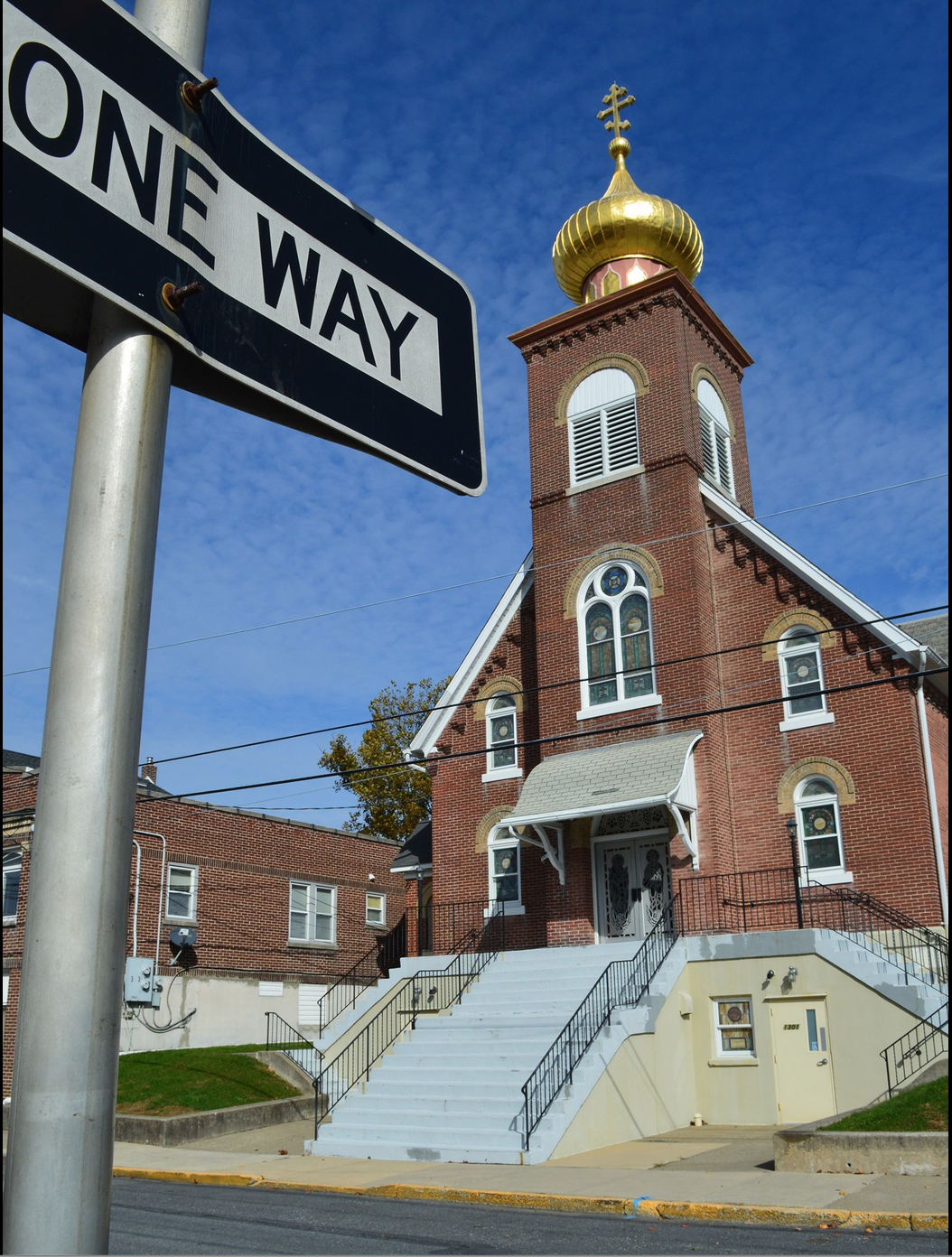 1301 Newport Avenue, Northampton, Pennsylvania 18067Rev. Fr. Oleg Kravchenko, RectorProtodeacon Mikhail Sawarynski, AttachedWebsites:	holyassumption.org and ukrainianorthodoxchurchusa.orgFacebook:	Assumption of the Virgin Mary Ukrainian Orthodox ChurchYouTube:	AVM UOC ChurchContacts:	Fr. Oleg Kravchenko - (484) 834-7261; olegkravchenko2212@gmail.comProtodeacon Mikhail – (H) (610) 262-3876); pravoslavni@rcn.comOffice – (610) 262-2882; avmuoc@gmail.comWebmaster, John Hnatow – john.hnatow@gmail.comClick HERE for Prayer in Time of Corona VirusTune in to our news, announcements, and online Facebook Livestream Liturgies HERE!LET’S PRAY FOR THE PEACE IN UKRAINE!Sun. 24 July	SIXTH SUNDAY AFTER PENTECOST. TONE 5. COMMEMORATION of the MIRACLE of Great-Martyr EUPHEMIA the All-Praised. Hieromartyr CINDEUS of Pamphylia. Blessed OL’HA, PRINCESS OF KYIV in holy baptism called Helen (969). Romans 12: 6-14	Matthew 9: 1-82 Corinthians 6: 1-10	Luke 7:36-50       Christ is among us!  He is and always shall be!Христос посеред нас! Є і Буде!The Bulletin is sponsored in Loving Memory of Mary Lee Leszczuk by the Ost family.Liturgical Meneion & Scripture Readings Mon. 25 July	Martyrs Theodore and his son John of Kyiv (983).1 Cor. 5:9–6:11	Mt. 13:54-58Tue. 26 July	Synaxis of the Holy Archangel Gabriel.1 Cor. 6:20 – 7:12	Mt. 14:1-136:30 PM	Moleben for  Ukraine (in our church, leading by Fr. Richard). Wed. 27 July	Apostle Aquila of the Seventy, and St. Priscilla (1st c.).1 Cor. 7:12-24	Mt. 14:35 – 15:11Thu. 28 July	Holy Equal-to-the-Apostles Great Prince Volodymyr, enlightener of the Kyiv Rus (1015).9:00 AM	DIVINE LITURGY in Holy Protection, Allentown.  Gal. 1:11-19	Jn. 10:1-9Fri. 29 July	Hieromartyr Athenogenes, bishop of Heracleopolis, and his ten disciples.1 Cor. 7:35–8:7	Mt. 15:29-31Sat. 30 July	Great-martyr Marina (Margaret) of Antioch in Pisidia (4th c.).Rom. 12:1-3	Mt. 10:37–11:1NO Great Vespers. Sun. 31 July	9:00 AM	DIVINE LITURGY  Communion is provided to Orthodox Christians who receive It ONLY in Orthodox Churches.For the pastoral visitation at home or hospital please contact Fr. Oleg.PROPERS FOR THE LITURGY OF ST. JOHN CHYRSOSTOMTropar of the Resurrection, Tone 5. Let us, the faithful, praise and worship the Word, Co-eternal with the Father and the Spirit, born for our salvation of the Virgin. In His Good Will, He was lifted up on the Cross in the flesh to suffer death by His glorious Resurrection.        Tropar of the Dormition, Tone 1. In giving birth, you preserved your virginity. In falling asleep you did not forsake the world, Birth-Giver of God. You were translated to Life, Mother of Life, and through your prayers you deliver our souls from death.  Tropar to St. Ol’ha, Tone 1. Having fixed your mind with the wings of divine understanding, you flew to the One Who surpasses visible creation. Having found God, the Creator of All, you received rebirth through Baptism, Ever glorious Ol’ha, you satisfied yourself with the Tree of Life and abide forever incorrupt.  Kondak of the Resurrection, Tone 5. You descended into Hell, my Savior, destroying its gates as the Almighty, resurrecting the dead as Creator and destroying the sting of death. You have delivered Adam from the curse, Lover of Mankind. Therefore, we all cry out to Your: Lord, save us.    Glory... Kondak to St. Ol’ha, Tone 4. Today, let us chant the praises of God, the Benefactor of All, Who has been glorified in Ukraine by Divinely Wise Ol’ha. May He grant us the forgiveness of sins through her prayers.Now and ever… Kondak of the Dormition, Tone 2. Neither the tomb nor death had power over the Birth-Giver of God, she is ever watchful in her prayers, and in her intercession lies unfailing hope, for as the Mother of Life, she has been translated to Life, by the One Who dwelt within her ever virginal womb.   Prokimen of the Resurrection, Tone 5. You, O Lord, shall protect us and preserve us from this generation forever.    Verse: O Lord, save me for there is no longer any righteous man.Prokimen to St. Ol’ha, Tone 8. God is wondrous in His Saints, the God of Israel.Epistles:  Romans 12: 6-14 & Acts of the Apostles 15:12-15, 17:1-4           Alleluia, Tone 5. Of Your mercies, O Lord, I will sing forever; unto generation and generation I will proclaim Your truth with my mouth.Verse: You have said Mercy will be established forever and My truth will be prepared in the heavens.Verse: The heavens glorify Your wonders, Lord: Your truth is praised in the assembly of the Saints.    Gospels: Matthew 9: 1-8 & Luke 7: 36-50Communion Hymn: Praise the Lord from the heavens, praise Him in the Highest.  The Righteous shall be in everlasting remembrance. They shall not be afraid of any evil report. Alleluia (3X).- Lehigh Valley POPS Orchestra – Benefit Concert for Aid to Ukraine sponsored by the Ukrainian Clergy Brotherhood of Lehigh Valley. TODAY AT 3 PM. Saint John the Baptist Ukrainian Catholic Church Hall, Northampton. Entrance free (donations).- Because of the UOL Convention Fr. Oleg will be next week in Carnegie, PA. In the case of emergency please contact Fr. Richard 201-240-5888.- Thank you Josh Parr for collecting, selling and bringing us the sunflowers we planted earlier on the property of Moravian University. Money will go to the Ukie needs.- Our Senior Chapter of the UOL will be sponsoring a YARD/GARAGE SALE in August! Start searching for items that you are willing to donate. All proceeds will benefit our UOL Chapter. Any unsold items will be returned to the donor. Our UOL Chapter assists our Parish by sponsoring activities and events as well as contributing financial assistance. Stay tuned for further details!- If you would like to contribute any articles or pictures to the bulletin, welcome. Let's make bulletins together.- If you would like me to make the Bible studies on the big screen in the church hall, please let Fr. Oleg know.- Pan-Orthodox Virtual Bible Study via Zoom. Wednesdays at 12 PM.                      Meeting ID: 576 301 6482. Passcode: 238492. For questions, text: johnharbilas@gmail.com. It’s possible to gather in church hall and make it on the big screen. If interested-tell Fr. Oleg.- Donations for Ukraine: medical supplies, diapers, baby food, new or gently used shoes and clothing.- Donations for the food bank: baby foods; cans of potatoes, tuna fish, canned meats, pasta, spaghetti sauce, mac & cheese.- SAVE THE DATE! Join us as we celebrate the 101st Anniversary of the founding of our Holy Temple. Saturday, September 24, 2022. Hierarchal Divine Liturgy (10:00 AM) and Banquet in Northampton Event and Banquet Center.PRAYER FOR THE HEALTH & SALVATION OF THE AFFLICTED: Ukrainian soldiers and civilians wounded during the Russian aggression, Metropolitan Antony, Helen Crayosky, Vira Muzychka, Ivan, William Leszczuk, child Charlie, Angela Knoblach, James Osmun, priest Vasyl Dovgan, Rosemarie Pypiuk, Kirk Swauger, Stephanie Donnelly, Nicholas Alexander, Danny Berro, child Alexandria, Elizabeth Pastushenko, Philippe Chasseuil, Joan Molnar, Brandon and Stacy Snyder, Aaliyah Osmun, Ihor Broda, William Savitz, Vladimir Krasnopera, Brendan Phillips, Jessie Hnatow, Jessica Meashock, Adam Hewko, Andrew Thaxton, Susan Ferretti, Judy Albright, Rob Hewko, Daniel Kochenash, Christopher Mack, Norman Betrous, Tom Petro Jr., Linda Schantz, Michael Lado,  Robert Zarayko Jr., Viktoriya Yanchuk.BIRTHDAYS:    24 July…Anne Dworakivsky  26 July…Caroline Hallman, Sean Nemeh30 July…Rosemarie Pypiuk   ANNIVERSARIES:   30 July…Michael & Martha Misko MANY YEARS! MNOHAYA LITA!NECROLOGY:  All Ukrainian civilians and soldiers killed in the Russian invasion.                                                                                                                                                                                                                                                                                                                                            24 July...Paul Nazar ‘88  25 July…John Arndt ’88    27 July…Andrew Krayowsky ’64, Vasyl Hewko ‘19   28 July…Wolodymyr Zherebecky ’27, Stephen Yaremchuck ‘96   29 July…John Zadubera ’48, Volodymyr Karpenko ‘01   30 July…Ilia Kubalo ’31, Agrippina Radchuk ‘68   VICHNAYA PAMYAT! MEMORY ETERNAL!Blessed Equal-to-the-Apostles Olha, princess of Kyiv. Recently I gave a presentation on “The Way to Wholeness according to Orthodox Christianity” at our local synagogue’s weekly community forum. Toward the end of the presentation one of the men at this forum asked, “Do you believe that this wholeness you describe is something people aspire to or something you actually achieve?” I told him that this was an excellent double question and I answered, “yes” to both parts. Here’s how my answer went.When we have our spiritual goals in place and we are not distracted by countless agenda that drag us down, like simply maintaining the institution or running a cultural club, we are in fact aspiring to that wholeness. That is what the church is for and I suggested that it is also what the synagogue is for, to which I received many nods of approval.In our Orthodox understanding, we experience that wholeness already in part through the sacramental life and in part through the (ascetic) training we receive in prayer, fasting, and works of love. We await the fullness, but the experience gives us a “foretaste of the feast to come.”We see this achievement in the saints, who are models and examples and guides toward the fulfillment of the promise of wholeness. The saints are lights shining into and onto that future wholeness that is available for all of us.Moving on to today’s meditation, St. Olha is distant from us in time but no less an example of holiness both aspired to and achieved in this life. Her name means “holy,” and presumably she possessed insight, depth, and a sober mind. Olha’s husband Prince Igor was killed in battle in 945, and Olha took over governance with firm hands, instituting many improvements through building and organization across the realm, elevating the culture of her time.Olha made the arduous journey to Constantinople with a retinue where, in 955, she was baptized and chrismated at the hands of Patriarch Theophylactus (933-956). Her godfather was the Emperor Constantine Porphyrogenitos (912-959). She received the baptismal name Helena, after yet another saint who was the mother of Constantine the Great. Helena rose to the challenge of her baptismal name and showed herself to be zealous for the spread of the faith in the area. She was able to use her office to influence the broadening and deepening of the nascent faith in the Kyiv Rus lands, including the building of numerous churches, among them the first cathedral of the Wisdom of God at Kiev. She reposed in 969.St Olha’s life was not without disappointment. Her son Svyatoslav did not embrace the Christian faith. For those of us who have known this sorrow, she may serve as a particular source of comfort.It was her grandson Volodymyr, Prince of Kyiv, who not only embraced the faith of his grandmother but also was instrumental in achieving the ultimate Christianization of the Kyiv Rus, usually dated from 988.The life of Olha speaks to us of the influence that the public figures of every generation can bring, either for or against the faith. She stands out as a public figure who used every fiber of her being to extend and strengthen the faith which she had so firmly embraced at her baptism. Would that we can all exhibit this strength and conviction in our lives, whether we are famous or anonymous in our time.					 (By Fr. Gabriel Rochelle)